SRIJEDA, 13.05.2020.HRVATSKI JEZIKPrisjeti se prijatelja iz razreda i riješi zadatke u udžbeniku na 96.  I 97. str.Napiši imena petero prijatelja iz razreda abecednim redom.Prisjeti se čega se sve sjećaš o prijateljima iz razreda. Preoblikuj tablicu pa rečenicama pridruži imena prijatelja.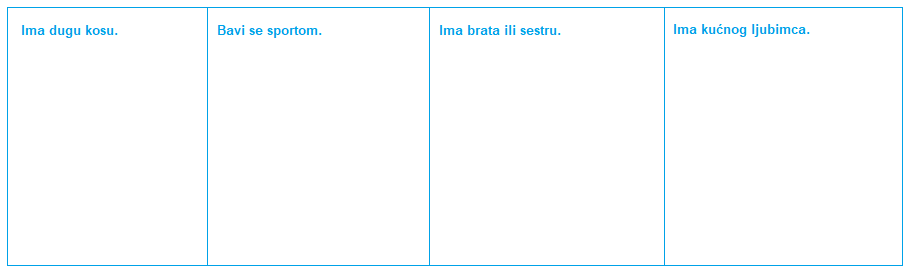 Napiši u bilježnicu lijepe poruke prijateljima iz razreda u kojima ćeš im reći što ti najviše nedostaje.MATEMATIKA-Danas ćemo vježbati oduzimanje (13-7).U bilježnicu napiši naslov PONAVLJANJE pa riješi zadatke.1.                                               2.12-2-4=                                         12-3=   JER JE16-6-2=                                         15-6=   JER JE15-5-6=                                         18-9=   JER JE 11-1-0=                                         13-5=   JER JE18-8-8=                                         17-8=   JER JE Zatim riješite 2.,3.,4. I 5. zad. na 88. str.A  sada još nekoliko zadataka:https://www.cram.com/flashcards/games/jewel/oduzimanje-s-prijelazom-11390088https://wordwall.net/hr/embed/478dbaebdfae4b898416768332c034e6?themeId=1&templateId=50https://learningapps.org/watch?v=pzmqy67gn20LIKOVNA KULTURASOVA, CRNI FLOMASTERPripremi papir i crni flomaster.Prisjeti se kakve crte mogu biti (debele, tanke, duge, kratke, otvorene, zatvorene, ravne , zakrivljene, izlomljene...).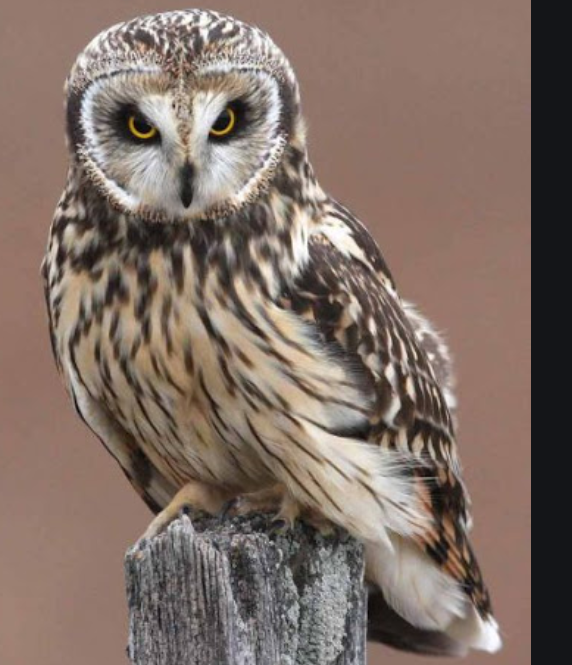 Pokušaj je opisati. Kakvog oblika joj je tijelo? Kakva joj je glava (oblik i veličina u odnosu na tijelo)? Promotri glavu sove. Što ima na njoj? Kakvog su oblika oči? Kakav je kljun?Krila su joj sklopljena. Što se nazire ispod tijela?  Čime je prekrivena sova? Promotri perje. Kakvim biste ga crtama nacrtali?Zadatak: NACRTAJ CRNIM FLOMASTEROM SOVU. U CRTANJU UPOTRIJEBI RAZLIČITE VRSTE CRTA. PLOHE NEMOJ BOJATI, NEGO IH ISPUNJAVAJ CRTAMA.Želim ti puno uspjeha u radu.Pozdravlja vas vaša učiteljica.